Yavaş-Gamats Yaz Okulu ProgramıHelsinki Yurttaşlar Derneği11-17 Ağustos 2014, Derbent-KocaeliÖğretmenler için Başvuru FormuKişisel bilgilerTeşekkür ederiz.Lütfen formu doldurarak, Helsinki Yurttaşlar Derneği’nden Çiğdem Demirbilek’e ulaştırınız.Tel: 0212 292 68 42-43Faks: 0212 292 68 44E-posta:  cigdem@hyd.org.trwww.hyd.org.tr    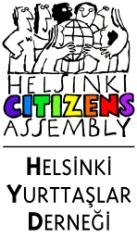 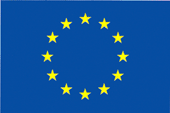 İsim-soyadıİsim-soyadıİsim-soyadıCinsiyetCinsiyetCinsiyetDoğum tarihi ve yeriDoğum tarihi ve yeriDoğum tarihi ve yeriE-posta adresiE-posta adresiE-posta adresiTelefon numarası(Lütfen hem sabit telefon numaranızı hem de GSM numaranızı yazınız)Telefon numarası(Lütfen hem sabit telefon numaranızı hem de GSM numaranızı yazınız)Telefon numarası(Lütfen hem sabit telefon numaranızı hem de GSM numaranızı yazınız)Adres:Adres:Adres:Çalıştığınız okulun adı ve yeri:Çalıştığınız okulun adı ve yeri:Çalıştığınız okulun adı ve yeri:(Programa kabulünüz halinde) Okul programının gerçekleşeceği tarih olan Ağustos ayında hangi şehirde bulunacaksınız?(Programa kabulünüz halinde) Okul programının gerçekleşeceği tarih olan Ağustos ayında hangi şehirde bulunacaksınız?(Programa kabulünüz halinde) Okul programının gerçekleşeceği tarih olan Ağustos ayında hangi şehirde bulunacaksınız?Eğitim geçmişiniz:Eğitim geçmişiniz:Eğitim geçmişiniz:Branşınız:Branşınız:Branşınız:Öğretmenlik mesleğinin kaçıncı yılındasınız?Öğretmenlik mesleğinin kaçıncı yılındasınız?Öğretmenlik mesleğinin kaçıncı yılındasınız?(Eğer branş öğretmeniyseniz) Son iki yıl içinde hangi dersleri verdiniz?(Eğer branş öğretmeniyseniz) Son iki yıl içinde hangi dersleri verdiniz?(Eğer branş öğretmeniyseniz) Son iki yıl içinde hangi dersleri verdiniz?Kaçıncı sınıflara ders veriyorsunuz?Kaçıncı sınıflara ders veriyorsunuz?Kaçıncı sınıflara ders veriyorsunuz?Şu anda toplam kaç öğrenciniz var?Şu anda toplam kaç öğrenciniz var?Şu anda toplam kaç öğrenciniz var?Katıldığınız meslek içi eğitim programlarını özetleyiniz.Katıldığınız meslek içi eğitim programlarını özetleyiniz.Katıldığınız meslek içi eğitim programlarını özetleyiniz.Katıldığınız diğer mesleki eğitim programlarını özetleyiniz.Katıldığınız diğer mesleki eğitim programlarını özetleyiniz.Katıldığınız diğer mesleki eğitim programlarını özetleyiniz.İlgi alanlarınız:İlgi alanlarınız:İlgi alanlarınız:Bildiğiniz dillersözlüsözlüsözlüsözlüyazılıyazılıyazılıBildiğiniz dillerileriortaortabaşlangıçileriortabaşlangıçTürkçe İngilizceErmeniceDiğer (yazınız)AnketAnketAnketAnketAnketAnketAnketAnketDaha önce böyle bir etkinliğe (yaz okulu, seminer, eğitim programı vb.) katıldınız mı? Cevabınız evetse lütfen kısaca anlatınız.Daha önce böyle bir etkinliğe (yaz okulu, seminer, eğitim programı vb.) katıldınız mı? Cevabınız evetse lütfen kısaca anlatınız.Daha önce böyle bir etkinliğe (yaz okulu, seminer, eğitim programı vb.) katıldınız mı? Cevabınız evetse lütfen kısaca anlatınız.Yavaş-Gamats Yaz Okulu programından ne bekliyorsunuz?Yavaş-Gamats Yaz Okulu programından ne bekliyorsunuz?Yavaş-Gamats Yaz Okulu programından ne bekliyorsunuz? Türkiye-Ermeni ilişkileri hakkındaki düşünceleriniz… Sizce barışma süreci nasıl gerçekleşecek? (kısaca…) Türkiye-Ermeni ilişkileri hakkındaki düşünceleriniz… Sizce barışma süreci nasıl gerçekleşecek? (kısaca…) Türkiye-Ermeni ilişkileri hakkındaki düşünceleriniz… Sizce barışma süreci nasıl gerçekleşecek? (kısaca…)Sizce uzlaşma/barışma süreçlerinde okul/öğretmen nasıl bir rol üstlenebilir?   Sizce uzlaşma/barışma süreçlerinde okul/öğretmen nasıl bir rol üstlenebilir?   Sizce uzlaşma/barışma süreçlerinde okul/öğretmen nasıl bir rol üstlenebilir?   